NOTICE OF RACE 1. 	ORGANISING AUTHORITY (OA)1.1	The OA is Howth Yacht Club Ltd., Harbour Road, Howth, Co. . 2.	RULES AND ELIGIBILITY2.1	The racing will be governed by The ISAF Racing Rules of Sailing for 2013-2016 (RRS) as changed by Appendix E of the RRS - Radio Controlled Boat Racing Rules, this Notice of Race (NoR), the Sailing Instructions (SI), International Class Administration Rules, the Equipment Rules of Sailing (ERS) and the respective International Class Rules. The Sailing Instructions shall prevail in the event of conflict with this Notice of Race.2.2	The competition is open to all IOM boat owners whose boats comply with the IOM class rules 2014 (http://www.iomclass.org/class-rules/ ).  2.3	Entries and enquiries should be addressed to: Enquiries should be directed to Jeff Kay (HYC Class captain) 086 3010925 or j1kay@hotmail.com2.4	Entries shall be made using the official Entry Form and are accepted at the sole discretion of the OA.3.	FEES3.1	The entry fee is €10.004. 	SCHEDULESchedule of racing days is as follows:5. 	MEASUREMENT5.1	Random spot checks may be conducted throughout the duration of the event.6. 	SAILING INSTRUCTIONS6.1	Sailing Instructions will be available from Sunday 7th December 2014 at Howth Yacht Club and may also be downloaded at www.hyc.ie7. 	VENUE7.1	Howth Yacht Club, Harbour Road, Howth, Co. 7.2	The race area shall be in the HYC Marina basin.8. 	COURSES8.1	Courses and marks shall be explained as part of the morning briefing each day.9. 	SCORING AND RACING SYSTEM9.1	Scoring will be based on the Low scoring point system (RRS Appendix A-A.4).10. 	FREQUENCIES10.1	For frequency bands other than 2.4 GHz, each competitor shall nominate a minimum of two (2) frequencies with their entry.  The listing of additional frequencies if available would be helpful.  Permitted frequency bands are 40 MHz and 2.4 GHz.11. 	LIABILITY11.1	All those entering or taking part in this event do so at their own risk and responsibility.   Howth Yacht Club Ltd and its servants and employees and any other parties involved in the organisation of this event disclaim any and every responsibility whatsoever for loss, damage, injury or inconvenience that might occur to persons and goods, both ashore and on the water as a consequence of entering or participating in the series covered by this NoR.11.2	At all times, the responsibility for the safety of their boat and themselves plus the decision to participate or continue shall rest with the competitors.12.3	By entering the event it is deemed that you accept these conditions.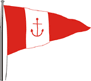 HOWTH YACHT CLUBIOM Class Open SeriesOrganised by Howth Yacht Club Ltd.23 November 2014 – 3 May 2015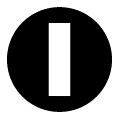 DateEventBriefing HW23 NovWinter Series 107-DecWinter Series 210:30HW 11:5421-DecWinter Series 310:30HW 10:434 - JanWinter Series 410:30HW 10.5618-JanWinter Series 510:00HW 9:4001-FebWinter Series 610:00HW 9:5508 Feb Spring Series 111:30HW 14:0508-MarSpring Series 210:30HW 13:0722-MarSpring Series 310:30HW 13:0306-AprSpring Series 410:30HW 13:4219-AprSpring Series 510:30HW 12:5803-MaySpring Series 610:30HW 12:04